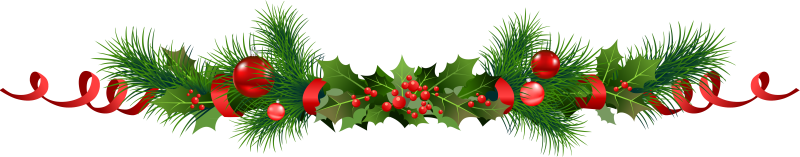 TOWN OF CABRI CHRISTMAS HOLIDAY HOURS:CLOSED DECEMBER 24, 25, 26 and 28, 2018OPEN THURSDAY, DECEMBER 27 and MONDAY, DECEMBER 31, 2018WISHING YOU ALL A VERY MERRY CHRISTMAS AND A BLESSED NEW YEAR!!